 Phương Anh- "cô bé xinh đẹp hiền lành lớp B4"            Phương Anh, cô bé xinh đẹp hiền lành lớp B4. Phương Anh là một trong những cô bé để lại nhiều ấn tượng với tôi. Con sở hữu một khuôn mặt tròn xinh xắn, mái tóc ngắn với những lọn tóc xoăn và sống mũi cao rất tây.Con là 1 bạn nhỏ thông minh, chăm chỉ và hiền lành. Trong mỗi giờ học con luôn tập trung, chú ý nghe cô giảng bài và thực hiện rất tốt. Con luôn biết chia sẻ, đoàn kết chơi với các bạn nên được các cô và các bạn rất yêu quý.Phương Anh yêu quý! Với con đường còn rất dài phía trước, những niềm đam mê và những tài năng của con dưới sự giúp đỡ của bố mẹ, những người thân trong gia đình, cô giáo, bạn bè... Cô chúc con luôn mạnh khỏe, vững bước, tự tin thể hiện bản thân con nhé!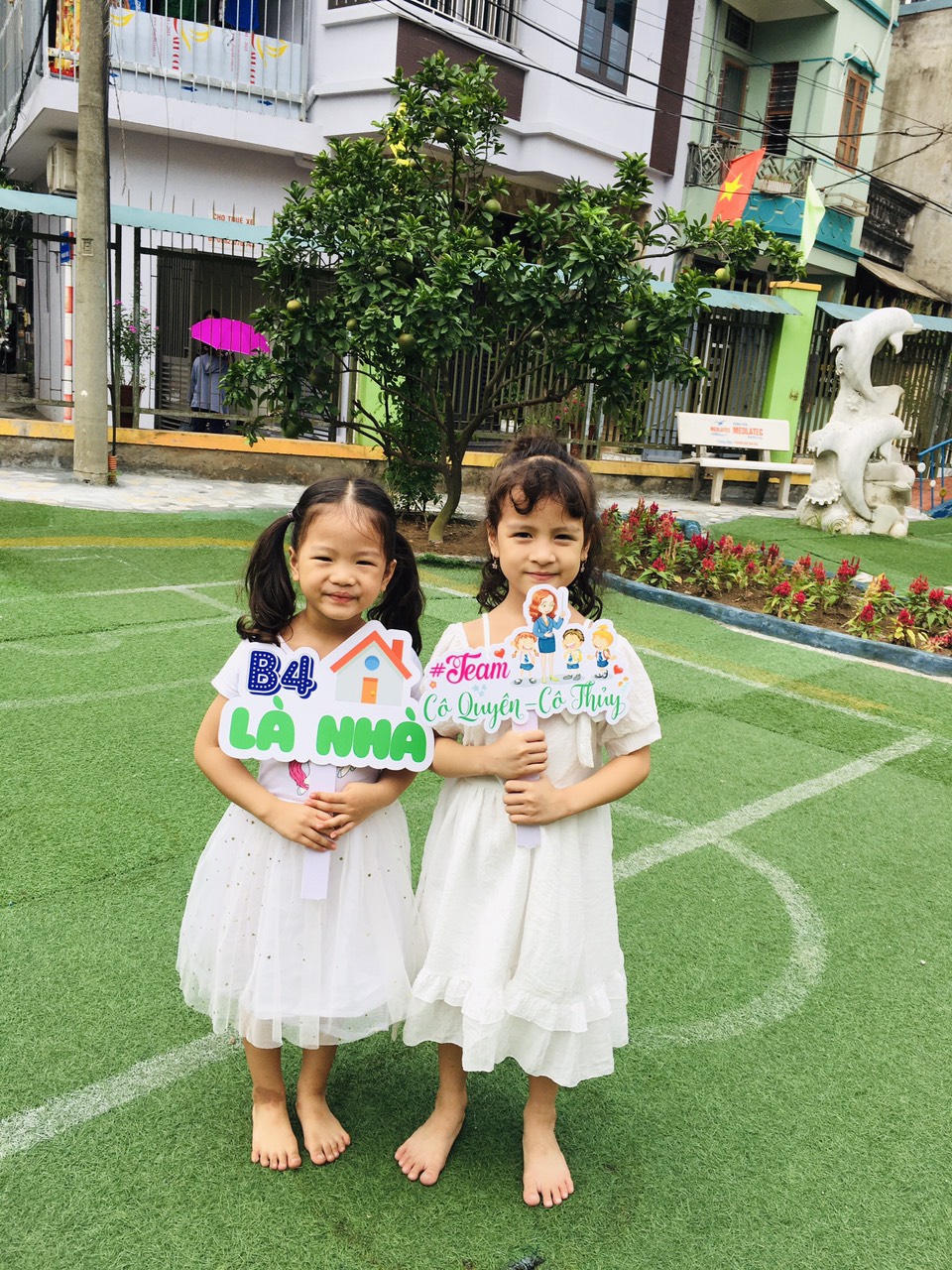 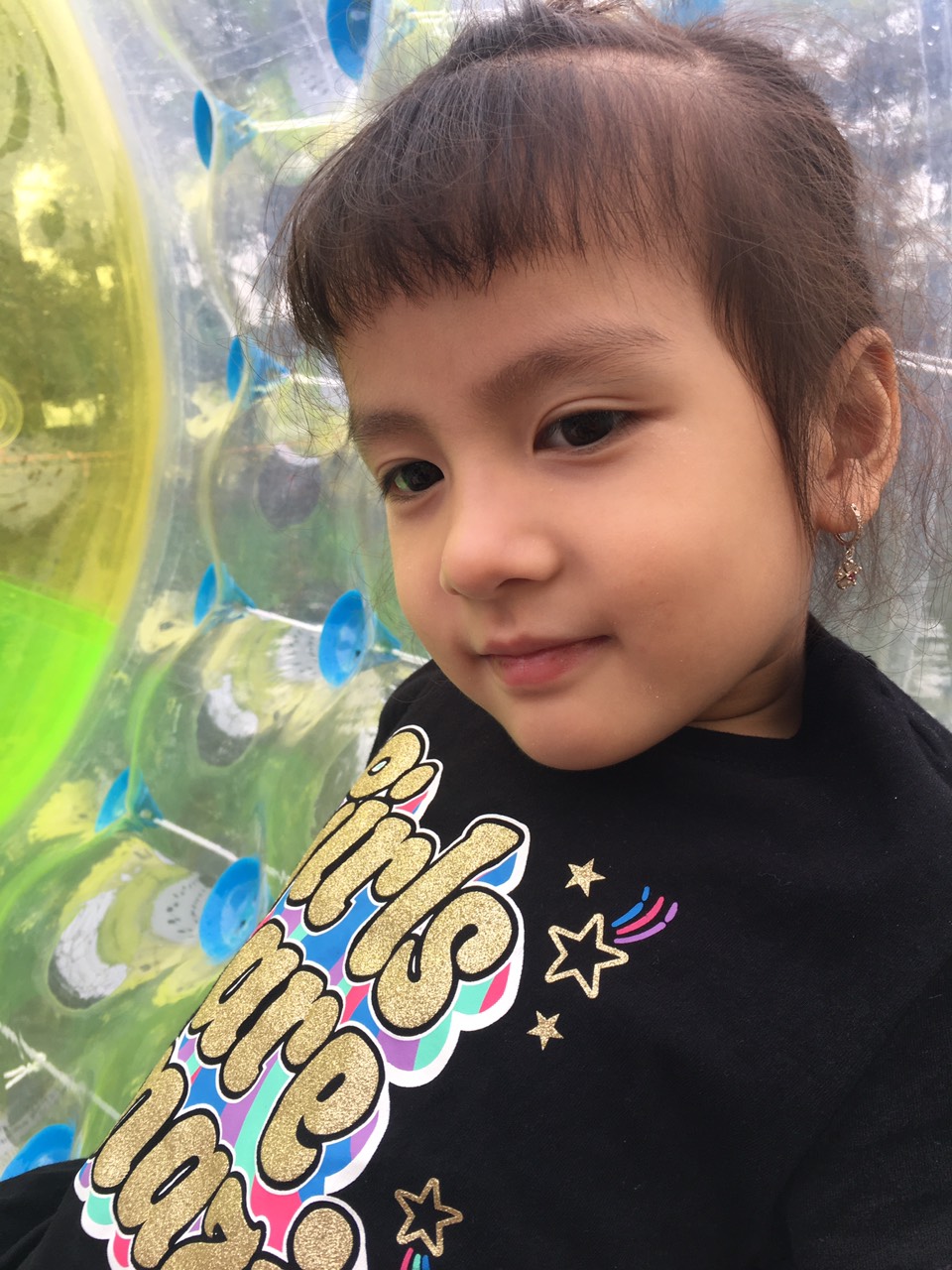 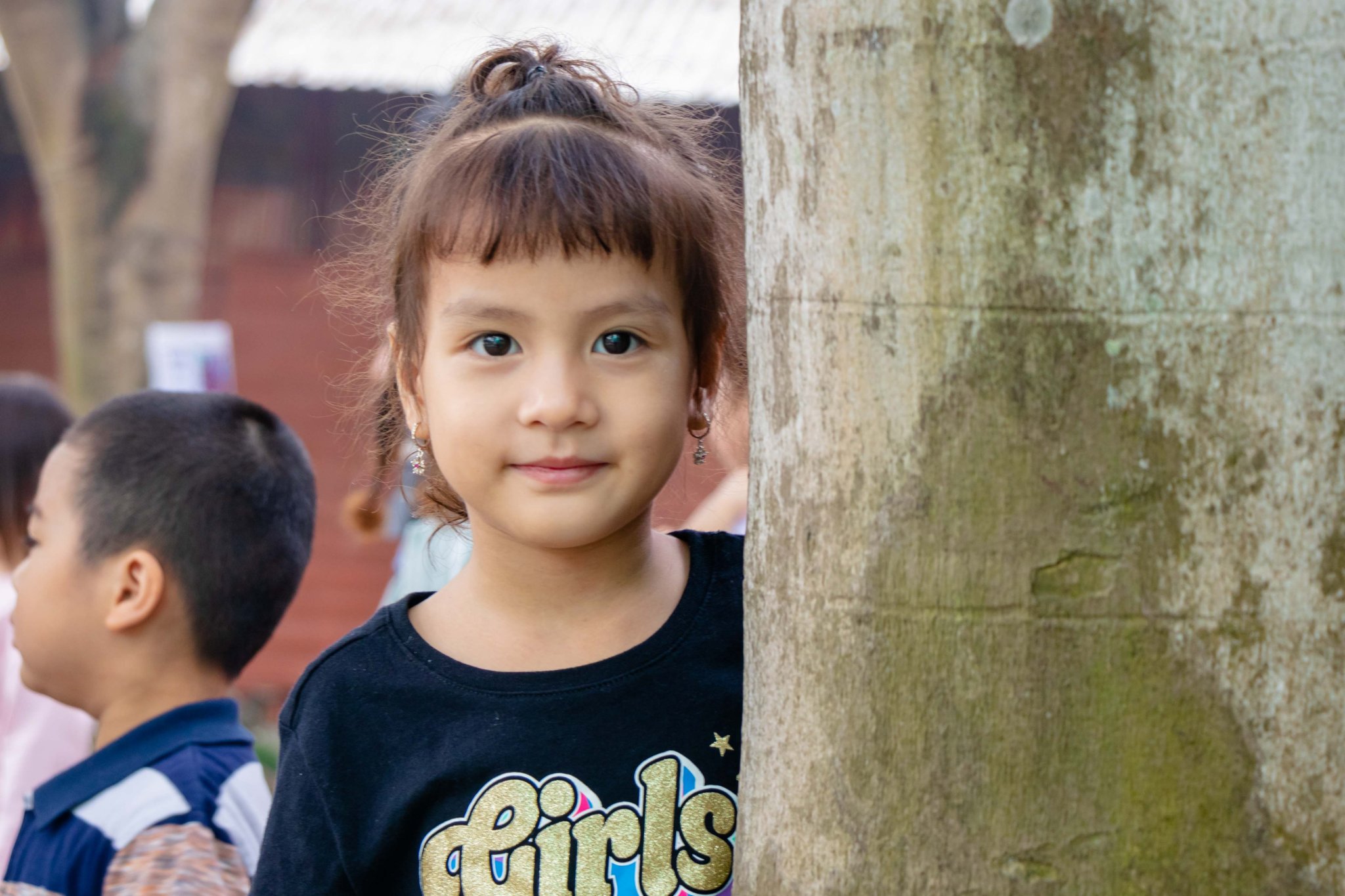 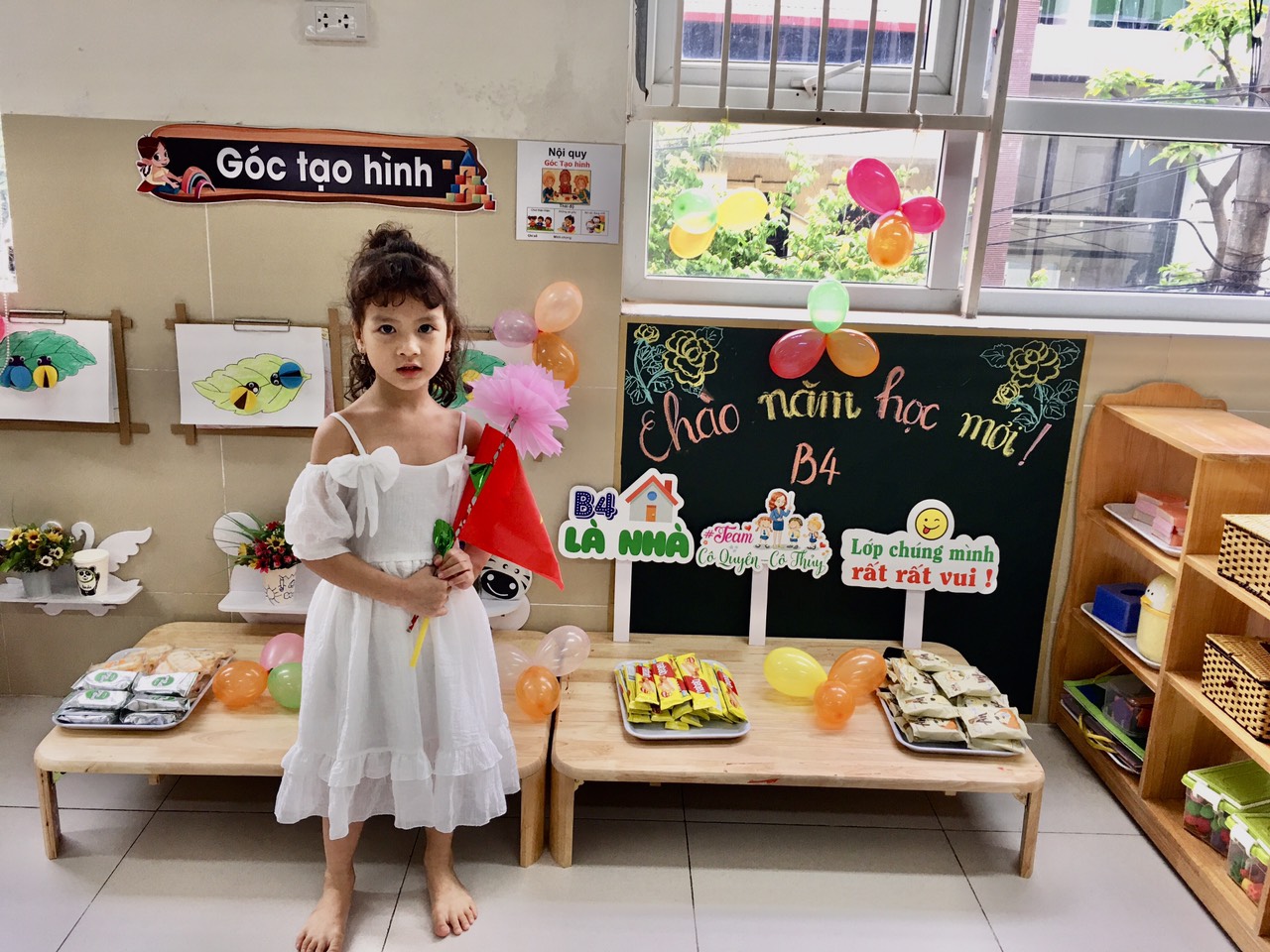 